נושא 11 – תרבות פוליטית דמוקרטיתאנו ממשיכים ללמוד על עקרונות המשפט הדמוקרטי, לטובת 3 העקרונות הבאים נלמד מושג 3 עקרונות דמוקרטים נוספים: הפלורליזם מתבטא:בתחום הדתי – מגוון של דתות, מגוון של מנהגים בתוך אותה דת מגוון של מבנים ומוסדות דת.בתחום הפוליטי – ריבוי ומגוון של מפלגותבתחום החינוכי תרבותי – ריבוי ומגוון של תנועות נוער כמו שיש בישראל אילו הן רק דוגמאות, פלורליזם אמור להתקיים בכל התחומים.חשיבות הסובלנות - הסובלנות מבטיחה את מימוש זכויות הפרט והחברה – אם נכבד את השונה נוכל לדרוש גם שזכויותינו ישמרו. הסובלנות מבטיחה מערכת פוליטית פתוחה והגונה משום שסובלנות מאפשרת להקשיב לכל הדעות גם המנוגדות. סובלנות מבטיחה יציבות במדינה, כיוון שכולם מבטאים את שונותם בגלוי – אין צורך לעשות שום דבר בסתר או בניגוד לחוק.בישראל – ההסכמיות לא מלאה- חלק מהחרדים וחלק מהערבים שולל את קיומה של המדינה. אנשי ימין שוללים את הגבולות הבינלאומיים של ישראל (קווי שביתת הנשק של 1949) לעומת זאת, אנשי שמאל שוללים את הגבולות שנוצרו עקב מלחמת ששת הימים 1967.חלק מהדתיים שולל את המשטר הדמוקרטי ומעדיף מדינת הלכה.הערבים רוצים מדינת כל אזרחיה ולא מדינת לאום יהודית.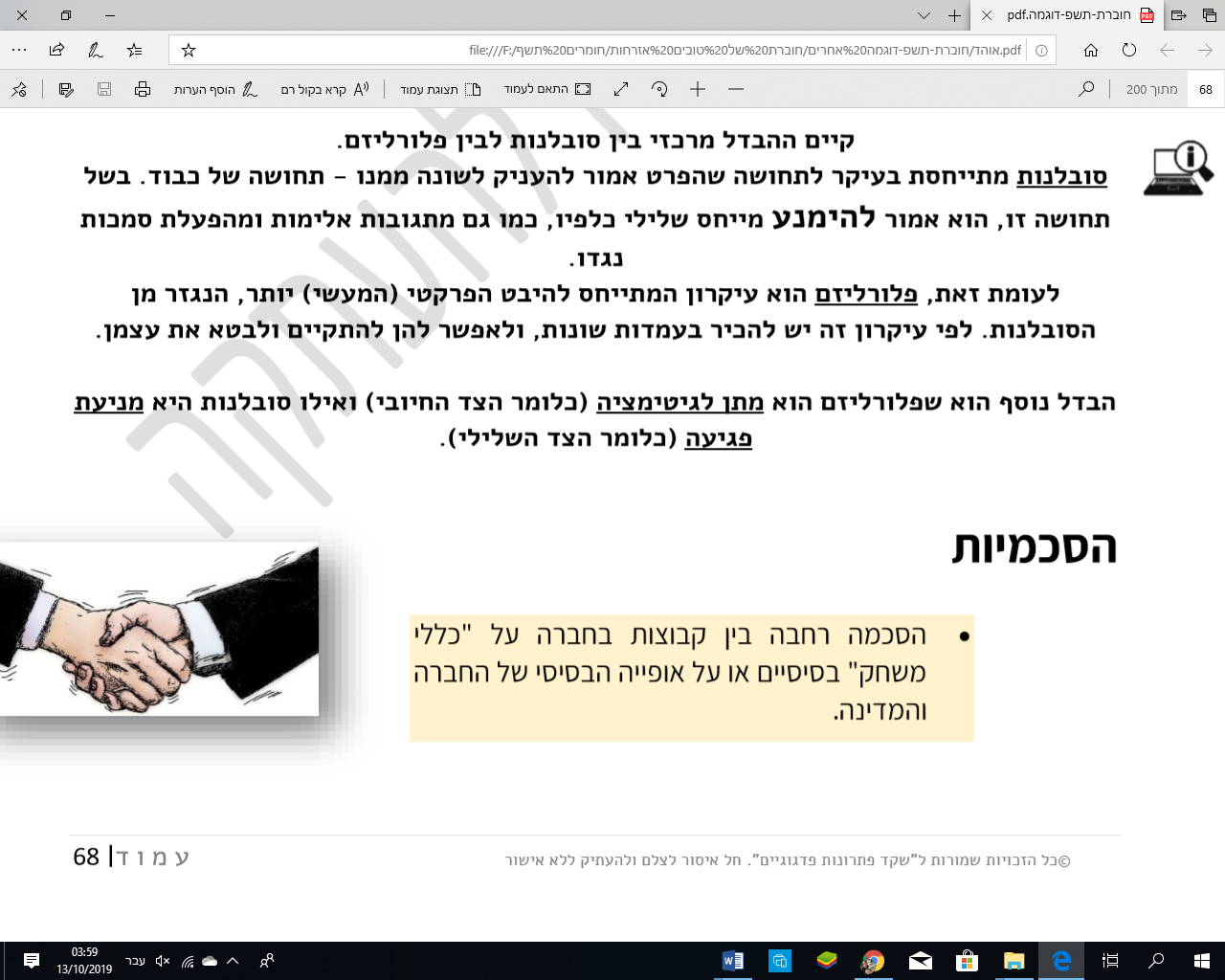 תרבות פוליטיתדמוקרטיתערכים, אמונות וצורות התנהגות המבטאים הזדהות עם עקרונות הדמוקרטיהביניהם ניתן למנות רמה גבוהה של השתתפות בבחירות והשתתפות אזרחית, קבלת הכרעת הרוב, הכרה בשלטון החוק והפנמת ערכים כמו פלורליזם, סובלנות, הסכמיותתרבות פוליטית דמוקרטית והחינוך אליה מחזקים את היציבות של המדינה הדמוקרטיתאינה קיימת במידה שווה בכל הדמוקרטיותעקרון/ערך פלורליזם הכרה בערך של מגוון דעו ועמדות של אנשים או קבוצותתמיכה בקיום וביטוי של מגוון דעות ועמדות של אנשים או קבוצות בחברהעקרון/ערך סובלנות קבלת השונה ומתן יחס מכבד לשונים ממני, לדעותיהם, לאורח חייהםהימנעות מתגובות אלימות מילולית או פיזית בעת מחלוקתהימנעות מהפעלת סמכות שלטונית כלפי עמדות ביקורתיות או מרגיזותעקרון/ערך סובלנות קבלת השונה ומתן יחס מכבד לשונים ממני, לדעותיהם, לאורח חייהםהימנעות מתגובות אלימות מילולית או פיזית בעת מחלוקתהימנעות מהפעלת סמכות שלטונית כלפי עמדות ביקורתיות או מרגיזותעקרון/ערך סובלנות קבלת השונה ומתן יחס מכבד לשונים ממני, לדעותיהם, לאורח חייהםהימנעות מתגובות אלימות מילולית או פיזית בעת מחלוקתהימנעות מהפעלת סמכות שלטונית כלפי עמדות ביקורתיות או מרגיזותעקרון/ערך הסכמיות הסכמה רחבה בין קבוצות בחברה על כללי משחק בסיסיים או על אופייה הבסיסי של החברה והמדינהמחזקת את היציבות ומאפשרת קיום בצוותא על אף חילוקי דעות בתחומים אחריםישנו מתח בין ערך הפלורליזם המעודד ריבוי דעות לערך ההסכמיות המחזק את האחידות והערכים המשותפים